「行穩致遠－一國兩制與基本法」（小學常識科）課題2：地方選舉面面觀教學建議甲. 概覽乙. 教學流程教師可以視乎校本情況、教學進度和課堂設計，配合教科書及其他學與教策略，運用本教材作輔助，以提升學與教成效。以下為運用本教材的教學流程建議，謹供參考。參考條文《中華人民共和國憲法》第三十一條 國家在必要時得設立特別行政區。在特別行政區內實行的制度按照具體情況由全國人民代表大會以法律規定。《基本法》序言香港自古以來就是中國的領土，一八四○年鴉片戰爭以後被英國佔領。一九八四年十二月十九日，中英兩國政府簽署了關於香港問題的聯合聲明，確認中華人民共和國政府於一九九七年七月一日恢復對香港行使主權，從而實現了長期以來中國人民收回香港的共同願望。
為了維護國家的統一和領土完整，保持香港的繁榮和穩定，並考慮到香港的歷史和現實情況，國家決定，在對香港恢復行使主權時，根據中華人民共和國憲法第三十一條的規定，設立香港特別行政區，並按照“一個國家，兩種制度”的方針，不在香港實行社會主義的制度和政策。國家對香港的基本方針政策，已由中國政府在中英聯合聲明中予以闡明。
根據中華人民共和國憲法，全國人民代表大會特制定中華人民共和國香港特別行政區基本法，規定香港特別行政區實行的制度，以保障國家對香港的基本方針政策的實施。
第十二條  香港特別行政區是中華人民共和國的一個享有高度自治權的地方行政區域，直轄於中央人民政府。第六十六條  香港特別行政區立法會是香港特別行政區的立法機關。第六十七條  香港特別行政區立法會由在外國無居留權的香港特別行政區永久性居民中的中國公民組成。但非中國籍的香港特別行政區永久性居民和在外國有居留權的香港特別行政區永久性居民也可以當選為香港特別行政區立法會議員，其所佔比例不得超過立法會全體議員的百分之二十。第六十八條  香港特別行政區立法會由選舉產生。
立法會的產生辦法根據香港特別行政區的實際情況和循序漸進的原則而規定，最終達至全部議員由普選產生的目標。
立法會產生的具體辦法和法案、議案的表決程序由附件二《香港特別行政區立法會的產生辦法和表決程序》規定。第六十九條  香港特別行政區立法會除第一屆任期為兩年外，每屆任期四年。第一百零四條  香港特別行政區行政長官、主要官員、行政會議成員、立法會議員、各級法院法官和其他司法人員在就職時必須依法宣誓擁護中華人民共和國香港特別行政區基本法，效忠中華人民共和國香港特別行政區。附件二《香港特別行政區立法會的產生辦法和表決程序》參考連結
基本法 中華人民共和國香港特別行政區https://www.basiclaw.gov.hk/tc/basiclawtext/index.html《中華人民共和國全國人民代表大會和地方各級人民代表大會選舉法》
 全國人民代表大會http://www.npc.gov.cn/wxzl/gongbao/2016-01/25/content_1961356.htm
縣鄉直接選舉制度 - 全國人民代表大會http://www.npc.gov.cn/npc/c220/201111/2e43455c3cf442dd88ba356a57cb418b.shtml
香港特別行政區立法會選舉 - 政制及內地事務局https://www.cmab.gov.hk/tc/issues/electoral2.htm
2020年立法會換屆選舉宣傳資料
https://www.elections.gov.hk/legco2020/chi/publicity.html《宣誓及聲明條例》( 第 11 章 )https://www.elegislation.gov.hk/hk/cap11
行政區劃 概念與知識 - 中國文化研究院「通識．現代中國」
https://ls.chiculture.org.hk/tc/idea-aspect/90
全國人民代表大會 概念與知識 - 中國文化研究院「通識．現代中國」
https://ls.chiculture.org.hk/tc/idea-aspect/86
中國立法程序 圖解國情 - 中國文化研究院「通識．現代中國」https://ls.chiculture.org.hk/tc/national-conditions/127小學常識科六年級課題主題：百年蛻變單元：家在香港課節1節（每節約35至45分鐘）學習目標學習目標知識認識香港特別行政區立法會（地方選區）與人大代表大會（區、直轄市）的產生辦法及流程，比較兩地選舉流程的異同，了解「一國兩制」的原則技能運用不同的資料，從多角度比較內地與香港在選舉制度上的不同態度增強關注社會事務的意識，以至關注國家的現況和發展了解公平、廉潔的重要性，尊重並樂意遵守《基本法》與法規學與教材料學與教材料課前習作預習工作紙（設有Google Form版本）教具地方選舉面面觀資訊圖表海報、2016年立法會選舉電視宣傳短片、「為自己 為香港 拒絕賄選」電視廣告課堂習作課堂工作紙教學步驟／需時學與教活動學習資源預習派發預習工作紙。學生完成預習工作紙。作答有關《基本法》及立法會換屆選舉的問題。預習工作紙設有Google Form版本：https://forms.gle/h6ahkxJaqgUxXFwC9預習工作紙Google Form工作紙引起動機（10分鐘）學生帶回已完成的預習工作紙，在參與課堂活動時作參考資料之用。與學生核對預習工作紙的答案，確定學生基本了解立法會是香港的立法機關、立法會的職能（程序制定、修改和廢除法律、對政府的工作提出質詢）；引申說明立法會的組成等立法會的基本資訊。播放2016年立法會選舉電視宣傳短片，並作出提問，引起學生對立法會選舉的興趣。例如：立法會由甚麼方式產生？（選舉）在立法會選舉中，每名選民可以有幾多票？（兩票）除了地方選區一票，還有哪一票？（功能界別）*所有沒有登記於28個傳統功能界別的地方選區選民，有資格登記為區議會（第二）功能界別的選民。講解選舉的重要性，指出每一張選票代表每一位市民的聲音；選出合適的代表，能為公眾爭取最大的利益，一般而言，經選舉產生的代表較容易得到大眾的認同。預習工作紙 2016年立法會選舉電視宣傳短片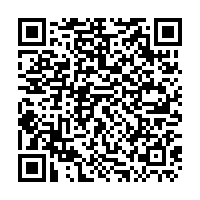 活動一（5分鐘）（續）活動一派發課堂工作紙。利用課堂工作紙（資料一、二），以及預習工作紙，講解以下學習重點：簡介香港立法會簡介人民代表大會人民代表大會的產生辦法內地人大代表與香港立法會議員同是透過選舉產生不同級的人大代表選舉方式有所不同增潤知識：學生可透過資料二認識直接選舉與間接選舉概念。學生基本掌握人民代表大會背景資料、直接選舉與間接選舉概念，將有助學生進行活動二的討論。課堂工作紙活動二（15分鐘）小組討論（教師可視乎課堂實際情況決定進行小組討論或是教師講授資訊圖表海報內容）可利用課堂工作紙進行以下活動：因應班級人數分成4-5人一組，每個小組派發資訊圖表海報（紙本或電子版）；學生細閱海報上成為香港立法會議員之路，以及成為內地直轄市人大代表之路兩部分，與組員進行討論及分析，一同完成課堂工作紙的問題；要如何參選，有甚麼資格要求？程序有甚麼不同？如何才能當選？學生匯報討論結果（請視乎課時而決定報告組別的數目）；教師與學生核對課堂工作紙的答案，指出立法會選舉（九龍東）和黄浦區人大代表選舉是直接選舉，而上海市人大代表選舉則是間接選舉。強調香港特別行政區與內地其他省級行政區相比，擁有不同的選舉制度。透過比較兩地選舉制度，體現出「一國兩制」的原則及在香港的落實情況。附有補充資料（教師用），簡單講述選舉相關知識。「地方選舉面面觀」資訊圖表海報課堂工作紙補充資料（教師用）延伸活動（5分鐘）（續）延伸活動瀏覽廉政公署網站，觀看「為自己 為香港 拒絕賄選」的電視廣告。教師簡單講述廉政公署負責執行《選舉（舞弊及非法行為）條例》，以維護廉潔選舉（選舉舞弊，最高刑罰是監禁 7年及罰款 50萬）。廉政公署電視廣告「為自己 為香港 拒絕賄選」https://www.icac.org.hk/icac/elect/2020lc/tc/videos.html講述公平和廉潔的選舉的條件，讓學生思考其重要性。例如：所有合資格的公民都有平等的權利成為候選人，並在平等的環境和機制下角逐議席，不受性別、種族及社會地位等所限；選民能按個人意願投票，不受利益、威嚇、暴力及欺詐等影響；選民以不記名方式投票，投票意願保密；選舉按公開、公平和誠實的原則進行，受有效監察，不受干預或操控。 電視廣告「為自己 為香港 拒絕賄選」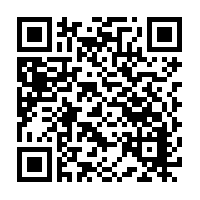 教師總結（10分鐘）綜合課堂工作紙、海報內容，以及與香港立法會選舉相關的《基本法》條文，並結合個人認識，總結「一國兩制」在香港選舉方面的落實情況，以及如何從兩地選舉體現出「一國兩制」的原則。例如：立法會按照《基本法》有關規定組成，由選舉產生，受到《基本法》的保障；《基本法》列明立法會議員在就職時必須依法宣誓擁護中華人民共和國香港特別行政區基本法，效忠中華人民共和國香港特別行政區。宣誓除了是為了滿足法律要求，亦是公職人員對全社會的莊嚴承諾，體現出立法會議員對香港制度（「一國兩制」、《基本法》）及社會的尊重；在「一國兩制」下，雖然香港是中國一部分，但香港可以實行與內地其他省級行政區不同的選舉制度；根據中華人民共和國憲法，全國人民代表大會特制定中華人民共和國香港特別行政區基本法，規定香港特別行政區實行的制度，以保障國家對香港的基本方針政策的實施。而《基本法》的解釋權屬於全國人民代表大會常務委員會，修改權則屬於全國人民代表大會。「地方選舉面面觀」資訊圖表海報課堂工作紙